Наблюдение за цветущими растениями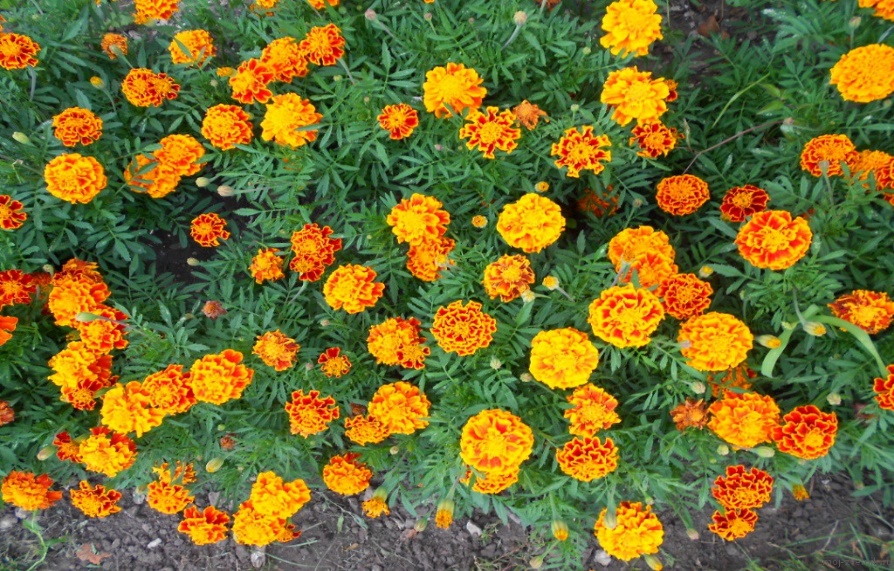 Цель: Познакомить детей с некоторыми цветущими травянистыми растениями. Разобрать их строение, поговорить о пользе цветов. Учить бережно относиться к растениям.Ход наблюдения:Рассмотреть растения, спросить, какого цветы цвета, формы, что у них есть, кроме цветов. Учить детей беречь цветы, не мять их, не рвать большие букеты.•	«Нарядные платьица,  	Желтые брошки,Ни пятнышка нетНа красивой одежке».      Е.Серова •	Мы цветочки рвать не будем,Пусть растут на радость людям!Красные и голубые,Все красивые такие!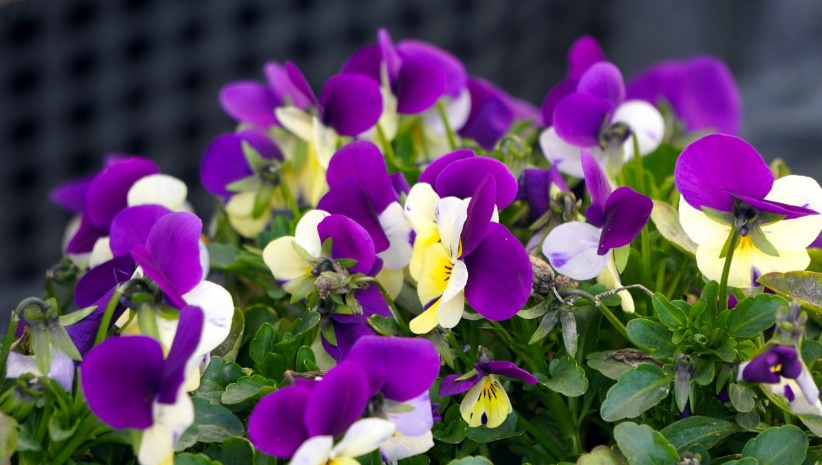 Подвижная игра-разминка: «Гимнастика для цветов»Ход игры:Дети становятся цветами. Сначала они делают гимнастику для «корешков»: Топают ножками, приседают, поднимают ножки вперед. Затем гимнастику для «стебельков»: вытягивают руки к небу, раскачиваются на ветерке, наклоняются, приветствуя добрых путников. Дальше «цветочки» делают гимнастику для «листиков»: опускают и поднимают руки, наклоняют руки вправо-влево, хлопают в ладоши. И, наконец, делают гимнастику для «цветочков»: раскрывают и закрывают ладошки, делают «фонарики» сжимают и разжимают пальцы.Подвижная игра-разминка: «Одуванчик»Ход игры:Одуванчик, одуванчик! (приседают, медленно поднимаются).Стебель тоненький, как пальчик.Если ветер быстрый-быстрый (разбегаются).На поляну налетит,Все вокруг зашелестит. (проговаривают ш-ш-ш).Одуванчика тычинки разлетятся хороводом (берутся за руки и идут по кругу).И сольются с небосводом. (поднимают руки вверх).Подвижная игра: «Раз, два, три к цветку беги…»Ход игры: Дети - пчелки, вам нужно лететь к названному цветочку: 1, 2, 3, к ромашке лети, 1,2,3, к колокольчику лети.Детям можно предложить изготовленных из киндеров пчелок или надеть шапочки.Цветы – карточки или искусственные раскладываются на «полянке».Также роль цветов могут выполнять дети в изготовленных родителями шапочках – цветах. Подвижная  игра: «Раз, два, три – выросли цветы»Ход игры: (Дети приседают, имитируя нераскрывшиеся бутоны цветов).1-2-3- выросли цветы!(дети поднимаются медленно, вытягивают руки вверх и раскрывают ладони с растопыренными пальчиками – бутоны раскрылись).К солнцу потянулись высоко (на носочки)Стало им приятно и тепло!Ветерок пролетал, стебельки покачал (ребенок «ветер» пробегает среди детей)Влево качнулись - низко пригнулись,Вправо качнулись - низко пригнулись (движения по тексту)Ветерок, убегай!Ты цветочки не сломай!Пусть они цветут, растут,детям радость принесут! («ветерок» убегает)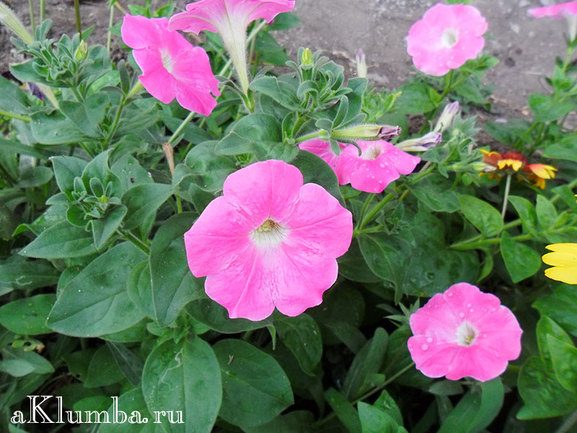 Источник: интернетресурсы.